VERIFICA IN ITINERE DELLA PROGRAMMAZIONEALUNNO: Classe:  Docente di sostegno:Educatore:     VARIAZIONI intervenute rispetto alla situazione iniziale (Novembre)□ Nessuna□ Variazioni come sotto riportato Frequenza…………………………………………………………………………………………….…………………………………………………………………………………………………………Area della relazione e della comunicazione …………………………………………………………….…………………………………………………………………………………………………………Area dell’autonomia………………………………………………………………………………………………………………………………………………………………………………………………………..Area cognitiva e dell’apprendimento……………………………………………………………………………………………………………………………………………………………………………………………………………….La rimodulazione della programmazione curricolare di classe ha suggerito di apportare modifiche alla Programmazione Educativa d’inizio anno, come riportato sinteticamente in tabella:La situazione attuale sollecita ad attuare anche una nuova modalità di erogare il Servizio Educativo, declinabile a Distanza con finalità, modalità e tempi come di seguito riportato:……………………………………………………………………………………………………………………………………………………………………………………………………………………………………………………………………………………………………………………………………………………………………………………………………………………………………………………………………………………………………………Data:  		                                               	FIRME (Insegnante/i di sostegno, Educatore, Coordinatore di classe)Visto: IL DIRIGENTE SCOLASTICO           In rosso variabili che è possibile modificare, in relazione ad esigenze specifiche                          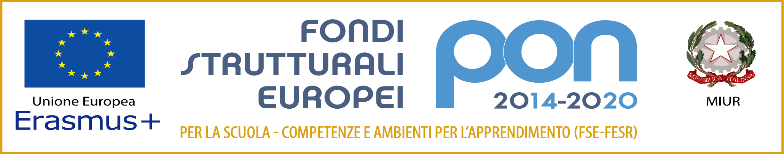 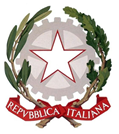 LICEO SCIENTIFICO STATALE “G. MARCONI”Via della Costituente, 4/a – 43125 PARMATel. +39 0521.282043C.F: 80009230345  CUPA: UFNCYELICEO SCIENTIFICO STATALE “G. MARCONI”Via della Costituente, 4/a – 43125 PARMATel. +39 0521.282043C.F: 80009230345  CUPA: UFNCYELICEO SCIENTIFICO STATALE “G. MARCONI”Via della Costituente, 4/a – 43125 PARMATel. +39 0521.282043C.F: 80009230345  CUPA: UFNCYE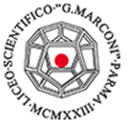 Email:marconi@liceomarconipr.edu.it prsp030009@istruzione.itmarconi@liceomarconipr.edu.it prsp030009@istruzione.itPEC:   prps030009@pec.istruzione.itwww.liceomarconipr.edu.itwww.liceomarconipr.edu.itScansione temporaleContenuti didatticiAttività didattiche in modalità a distanzaMetodologie, strumenti e materialiVerifiche (numero/tipologia)